АДМИНИСТРАЦИЯ                                                           МУНИЦИПАЛЬНОГО РАЙОНА КРАСНОЯРСКИЙ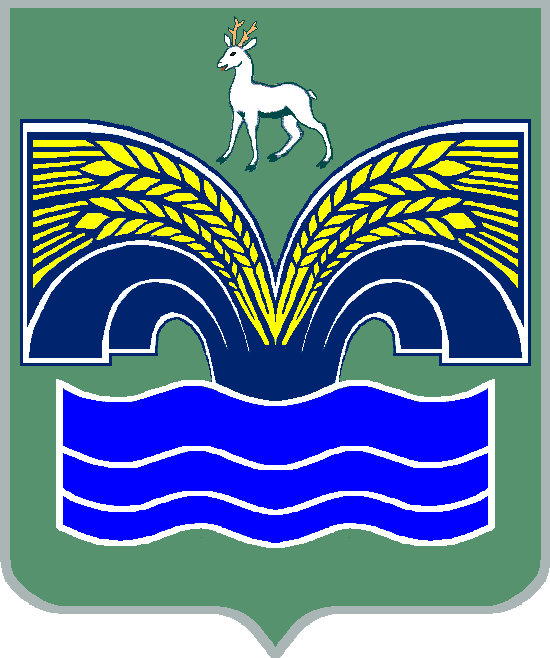 САМАРСКОЙ ОБЛАСТИПОСТАНОВЛЕНИЕ                                         от 12.07.2021  №  191О признании утратившими силу отдельных постановлений администрации муниципального района Красноярский Самарской области          В соответствии с  Федеральным законом от 11.06.2021 № 170-ФЗ «О внесении изменений в отдельные законодательные акты Российской Федерации в связи с принятием Федерального закона «О государственном контроле (надзоре) и муниципальном контроле в Российской Федерации», пунктом 3 части 4 статьи 36 Федерального закона от 06.10.2003 № 131-ФЗ «Об общих принципах организации местного самоуправления в Российской Федерации», пунктом 5 статьи 44 Устава муниципального района Красноярский Самарской области, принятого решением Собрания представителей муниципального района Красноярский Самарской области от 14.05.2015 № 20-СП, Администрация муниципального района Красноярский Самарской области ПОСТАНОВЛЯЕТ:1. Признать утратившими силу:постановление администрации муниципального района Красноярский Самарской области от 28.08.2017 № 1109 «Об утверждении административного регламента администрации муниципального района Красноярский Самарской области по организации и осуществлению муниципального контроля в области торговой деятельности»;постановление администрации муниципального района Красноярский Самарской области от 02.11.2020 № 338 «Об утверждении Порядка организации и осуществления муниципального контроля в области торговой деятельности на территории муниципального района Красноярский Самарской области»;постановление администрации муниципального района Красноярский Самарской области от 21.12.2020 № 411 «Об утверждении Порядка оценки результативности и эффективности контрольно-надзорной деятельности администрации муниципального района Красноярский Самарской области, уполномоченной на осуществление муниципального контроля в области торговой деятельности»;постановление администрации муниципального района Красноярский Самарской области от 23.03.2021 № 71 «Об утверждении программы профилактики нарушений обязательных требований законодательства в области торговой деятельности на территории муниципального района Красноярский Самарской области»;постановление администрации муниципального района Красноярский Самарской области от 12.11.2019 № 347 «Об утверждении административного регламента осуществления муниципального контроля за использованием и охраной недр при добыче общераспространенных полезных ископаемых, а также при строительстве подземных сооружений, не связанных с добычей полезных ископаемых»;постановление администрации муниципального района Красноярский Самарской области от 07.08.2020 № 229 «Об утверждении Порядка оценки результативности и эффективности контрольно-надзорной деятельности администрации муниципального района Красноярский Самарской области, уполномоченной на осуществление муниципального контроля за использованием и охраной недр при добыче общераспространенных полезных ископаемых, а также при строительстве подземных сооружений, не связанных с добычей подземных ископаемых»;постановление администрации муниципального района Красноярский Самарской области от 02.11.2020 № 341 «Об утверждении Порядка осуществления муниципального контроля за использованием и охраной недр при добыче общераспространенных полезных ископаемых, а также при строительстве подземных сооружений, не связанных с добычей подземных ископаемых на территории муниципального района Красноярский Самарской области»;постановление администрации муниципального района Красноярский Самарской области от 24.03.2021 № 75 «Об утверждении программы профилактики нарушений обязательных требований в области использования и охраны недр при добыче общераспространенных полезных ископаемых, а также при строительстве подземных сооружений, не связанных с добычей полезных ископаемых, на территории муниципального района Красноярский Самарской области.2. Опубликовать настоящее постановление в газете «Красноярский вестник» и разместить на официальном сайте администрации муниципального района Красноярский Самарской области в сети Интернет в разделе «Контрольно-надзорная деятельность».3. Настоящее постановление вступает в  силу со дня его подписания и распространяет свое действие на правоотношения, возникшие с 01.07.2021.И.о. Главы района                                                                         Д.В.ДомнинМинченя 21526                                       